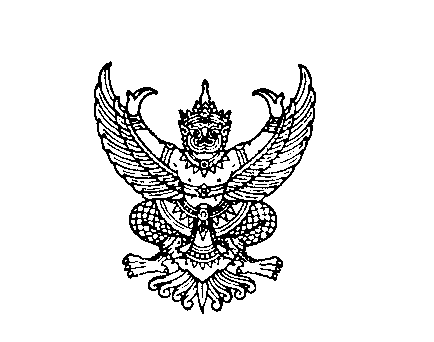 ที่ มท 0816.2/ว 4622						        กรมส่งเสริมการปกครองท้องถิ่น								        ถนนนครราชสีมา กทม. ๑๐๓๐๐						 12  พฤศจิกายน  2562เรื่อง	เชิญประชุมชี้แจงแนวทางการดำเนินงานโครงการจัดสรรเงินอุดหนุนนักเรียนยากจนพิเศษแบบมีเงื่อนไข (นักเรียนทุนเสมอภาค) ภาคเรียนที่ 2/2562 และขอความอนุเคราะห์ในการประชาสัมพันธ์ปฏิทินโครงการจัดสรรเงินอุดหนุนนักเรียนทุนเสมอภาคเรียน  ผู้ว่าราชการจังหวัด (ตามบัญชีรายชื่อแนบท้าย)อ้างถึง ๑. หนังสือกรมส่งเสริมการปกครองท้องถิ่น ด่วนที่สุด ที่ มท 0816.2/ว 1996 ลงวันที่ 22 พฤษภาคม 2562๒. หนังสือกรมส่งเสริมการปกครองท้องถิ่น ด่วนที่สุด ที่ มท 0816.2/ว ๒๔๙๘ ลงวันที่ 2๖ มิถุนายน 25623. หนังสือกรมส่งเสริมการปกครองท้องถิ่น ด่วนที่สุด ที่ มท 0816.2/ว 3187 ลงวันที่ 9 สิงหาคม 25624. หนังสือกรมส่งเสริมการปกครองท้องถิ่น ด่วนที่สุด ที่ มท 0816.2/ว 3433 ลงวันที่ 29 สิงหาคม 2562สิ่งที่ส่งมาด้วย  สำเนาหนังสือกองทุนเพื่อความเสมอภาคทางการศึกษา	  ที่ กสศ./๐๔/๐๐273/๒๕๖๒ ลงวันที่ 6 พฤศจิกายน 2562			จำนวน 1 ชุด		ตามหนังสือที่อ้างถึง กรมส่งเสริมการปกครองท้องถิ่นได้แจ้งจังหวัดประสานองค์กรปกครองส่วนท้องถิ่นที่มีโรงเรียนในสังกัดทุกแห่ง จัดส่งบุคลากรทางการศึกษาขององค์กรปกครองส่วนท้องถิ่นและโรงเรียนในสังกัด เข้ารับฟังการชี้แจงแนวทางการดำเนินงานโครงการจัดสรรเงินอุดหนุนนักเรียนยากจนพิเศษ
แบบมีเงื่อนไข (นักเรียนทุนเสมอภาค) ประจำปีการศึกษา 2562 ผ่านระบบการประชุมทางไกลผ่านเครือข่ายอินเทอร์เน็ต (Web Conference) เมื่อวันที่ 5 มิถุนายน 2562 และแจ้งให้องค์กรปกครองส่วนท้องถิ่น
และโรงเรียนในสังกัด ดำเนินการตามหลักเกณฑ์การดำเนินงานโครงการจัดสรรเงินอุดหนุนแบบมีเงื่อนไข
สำหรับนักเรียนทุนเสมอภาค โดยให้ยึดหลักตามคู่มือและปฏิทินการดำเนินงานระบบคัดกรองนักเรียนทุนเสมอภาคโรงเรียนสังกัดองค์กรปกครองส่วนท้องถิ่น รวมทั้งได้แจ้งรหัสการใช้งานระบบคัดกรองนักเรียนทุนเสมอภาค ความละเอียดแจ้งแล้ว นั้น	กรมส่งเสริมการปกครองท้องถิ่นได้รับแจ้งจากกองทุนเพื่อความเสมอภาคทางการศึกษา (กสศ.) ว่า เพื่อให้การดำเนินงานโครงการจัดสรรเงินอุดหนุนนักเรียนทุนเสมอภาค ภาคเรียนที่ 2 ปีการศึกษา 2562 เป็นไปด้วยความเรียบร้อยและบรรลุวัตถุประสงค์ จึงขอความอนุเคราะห์จังหวัดจัดเตรียมห้องประชุมฯ สำหรับใช้ประชุมทางไกลผ่านเครือข่ายอินเทอร์เน็ต (Web Conference) ในวันจันทร์ที่ 18 พฤศจิกายน 2562 เวลา 10.00 น. – 15.00 น. และขอความร่วมมือให้จังหวัดแจ้งองค์กรปกครองส่วนท้องถิ่นดำเนินการ ดังนี้	1. จัดส่งบุคลากรทางการศึกษาขององค์กรปกครองส่วนท้องถิ่นและสถานศึกษาในสังกัดเข้าร่วมการประชุมชี้แจงแนวทางการดำเนินงานจัดทำข้อมูลระบบคัดกรองนักเรียนยากจนพิเศษแบบมีเงื่อนไข ประจำภาคเรียนที่ 2/2562 ผ่านระบบการประชุมทางไกลผ่านเครือข่ายอินเทอร์เน็ต (Web Conference) ตามวัน และเวลา ดังกล่าว / 2. ประสาน …-2-	2. ประสานโรงเรียนในสังกัดดำเนินการบันทึกข้อมูล การรับรองข้อมูลโดยคณะกรรมการสถานศึกษา การเบิกจ่ายและการติดตามรายงานผล ตามปฏิทินการดำเนินงานเพื่อขอรับเงินอุดหนุนนักเรียนทุนเสมอภาค	3. ดำเนินการติดตามการคัดกรอง การเบิกจ่ายเงิน และการรายงานผลการมาเรียนของโรงเรียนในสังกัด ผ่านระบบ dla.thaieduforall.org 	จึงเรียนมาเพื่อโปรดพิจารณาขอแสดงความนับถืออธิบดีกรมส่งเสริมการปกครองท้องถิ่นกองส่งเสริมและพัฒนาการจัดการศึกษาท้องถิ่นกลุ่มงานยุทธศาสตร์การพัฒนาการจัดการศึกษาท้องถิ่นโทรศัพท์ 0 2241 9000 ต่อ 5324โทรสาร 0 2241 90๒๑-๓ ต่อ ๓๑๘ผู้ประสานงาน นางสาววิภา  ยอดนุ่ม 06 260 36164บัญชีรายชื่อจังหวัดที่มีโรงเรียนสังกัดองค์กรปกครองส่วนท้องถิ่น 10 จังหวัดต้นแบบในการดำเนินงานโครงการจัดสรรเงินอุดหนุนแบบมีเงื่อนไขสำหรับนักเรียนทุนเสมอภาคตามหนังสือกรมส่งเสริมการปกครองท้องถิ่น ด่วนที่สุด ที่ มท 0816.2/ว 4622 ลงวันที่ 12 พฤศจิกายน 2562………………………………………………..………………..		๑. จังหวัดกาญจนบุรี		๒. จังหวัดขอนแก่น		๓. จังหวัดเชียงราย		๔. จังหวัดเชียงใหม่		๕. จังหวัดนนทบุรี		๖. จังหวัดภูเก็ต		๗. จังหวัดยะลา		๘. จังหวัดร้อยเอ็ด		๙. จังหวัดสระแก้ว		๑๐. จังหวัดสุราษฎร์ธานี   ……………………………………………………